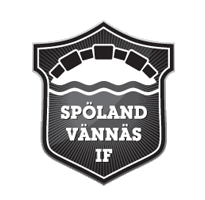 SEKTIONSMÖTE 10/5 2021Närvarande: Annelie Knutsson, Berith Dahlgren, Veronica Bohman Lampa och Emelie HöglanderUppstart av damlagAnnelie och Veronica återkopplar gällande vad som sades på mötet för möjlig uppstart av framtida damlag. Uppstarten av -14 och -15.Det har varit många barn som deltagit på uppstarten hittills och en hel del ledare som anmält sig till att hålla i träningarna framöver. Lagen är nu blandade med flickor och pojkar men uppdelade efter geografi, Vännäs och Vännäsby. SektionskläderAnnelie har kollat vad som finns och beställt hem ett gäng i olika storlekar som förhoppningsvis kommer på fredag. Veronica och Berith åker dit på fredag och provar jackorna samt tar hem dom. Sponsorer till fotbollsskolanVi har provat att skicka ut ett sponsorbrev till företagen i Vännäs för att se om dom är intresserade av att sponsra fotbollsskolan i år. Vi fick respons av ett företag på en gång men inte från några fler. FotbollsskolanVi beslutar att köra fotbollsskolan i år men med vissa anpassningar. Vi delar upp barnen i 2 grupper, en förmiddagsgrupp och en eftermiddagsgrupp. Vi beslutar att åldersgrupperna 7-12 åringar ska kunna delta. Vi planerar att bjuda på frukt i mitten av passen.Vi planera att anordna nått för barn födda 08 och uppåt, antingen innan sommaruppehållet eller till hösten.DomarutbildningEmelie har bokat in utbildning för barn födda -07. P07 ska gå den 19 maj och F07 den 24 maj. Emelie pratar med lagen om att skicka en lista till Carina med vilka som ska gå så att hon kan lägga in dom i Fogis.MålvaktsträningVeronica och Simon planerar att hålla i en målvaktens dag, dom planerar ihop sig kring detta och återkommer med ett datum.P09P09 är fortsatt ganska få i laget och detta kommer att lösas med hjälp av spelare från P10. P10 kommer att dela in sitt lag i olika grupper så att det alltid är en grupp, inkl. tränare, som kan träna med p09 på onsdagar inför match. SkyltarEmelie beställer skyltarna till IP.UtskickVi sparar denna punkten tills att matcherna drar igång igen.Grönt kortBussresorMatchinfoFilma matcherSpelarutbildningsplanenVi beslutar att i år ska P09 och F08 få ta del av den.LagfunktionerSvårt att få in svar på detta. Vissa lag har hört av sig och skrivit vakant på denna post. I övrigt är det ca 4-5 lag som skickat in namn för dessa funktioner. Vi funderar på hur vi ska hantera detta framöver.SektionsmedlemmarVi bjuder in Jennie A. till nästa träff då hon har visat intresse av att vara med. Nästa möte:1/6 2021